سلسلة السبيل للبكالوريا في الفلسفةالشعب:آداب و فلسفةلغات أجنبيةعدة مواضيع مقترحة للبكالوريا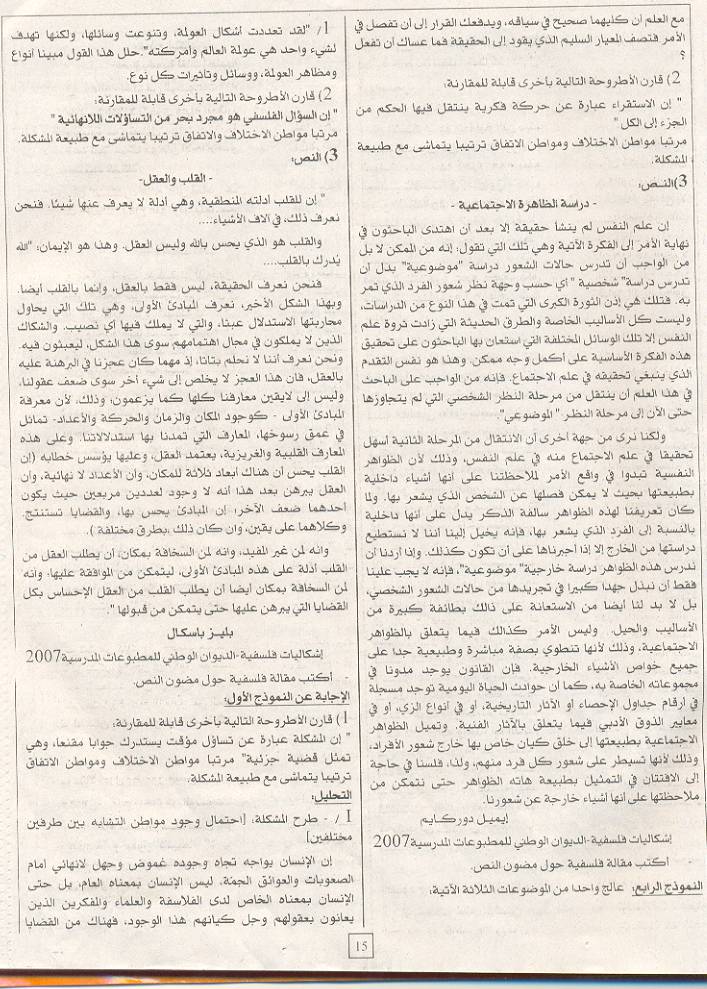 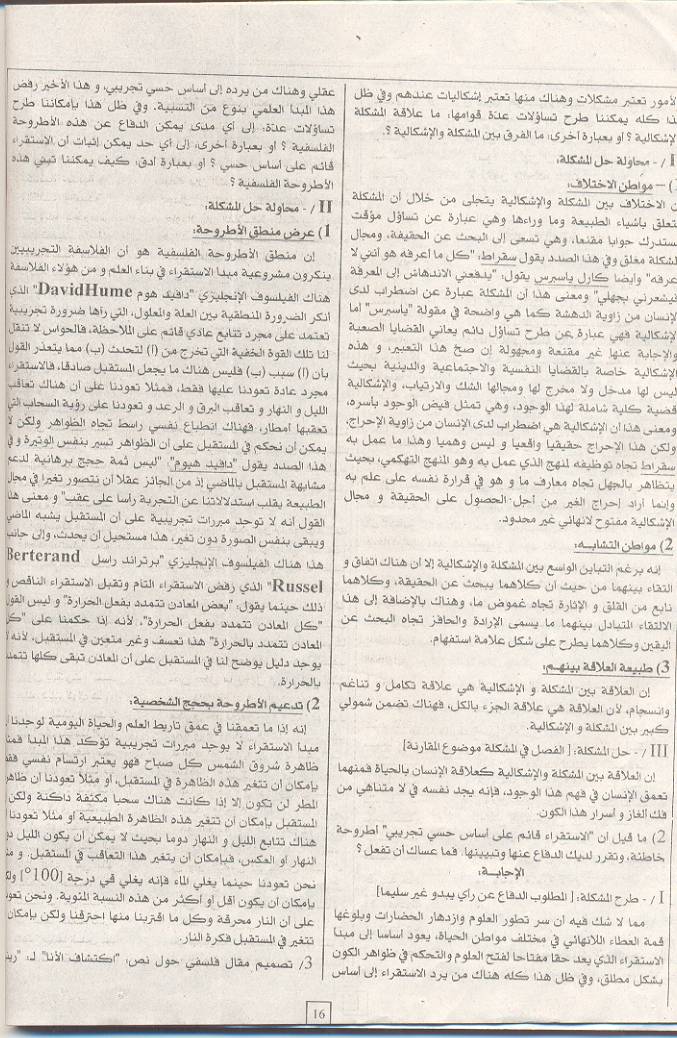 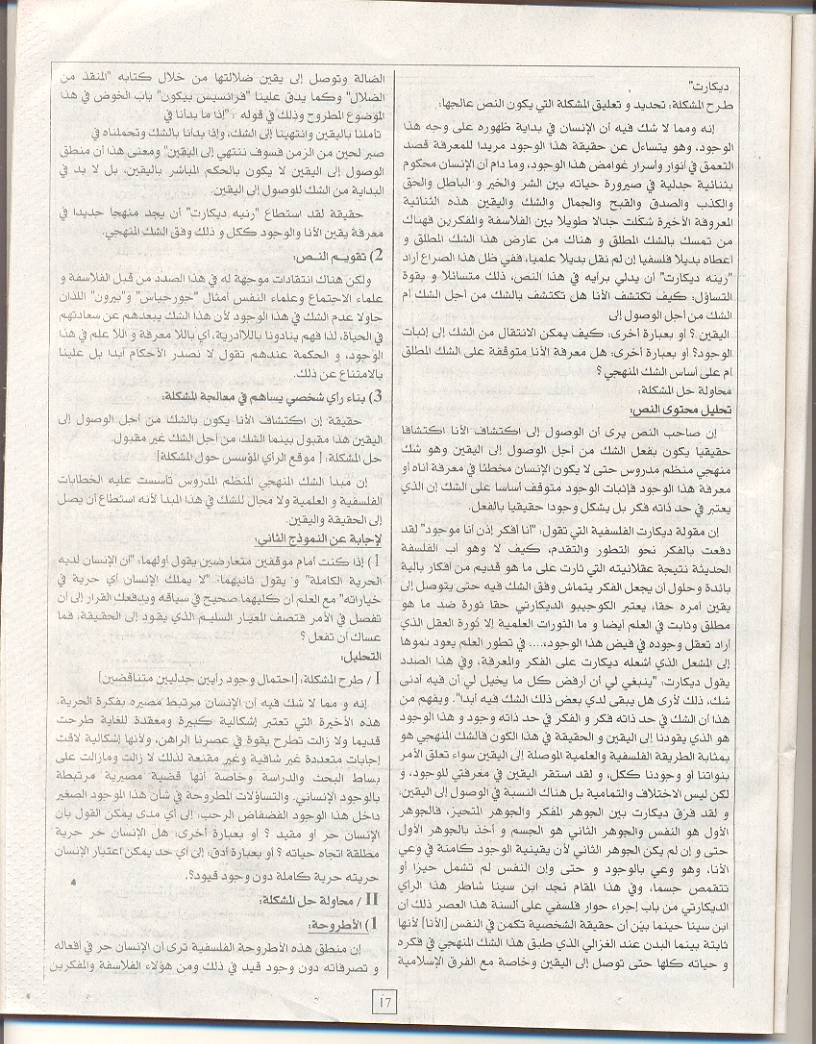 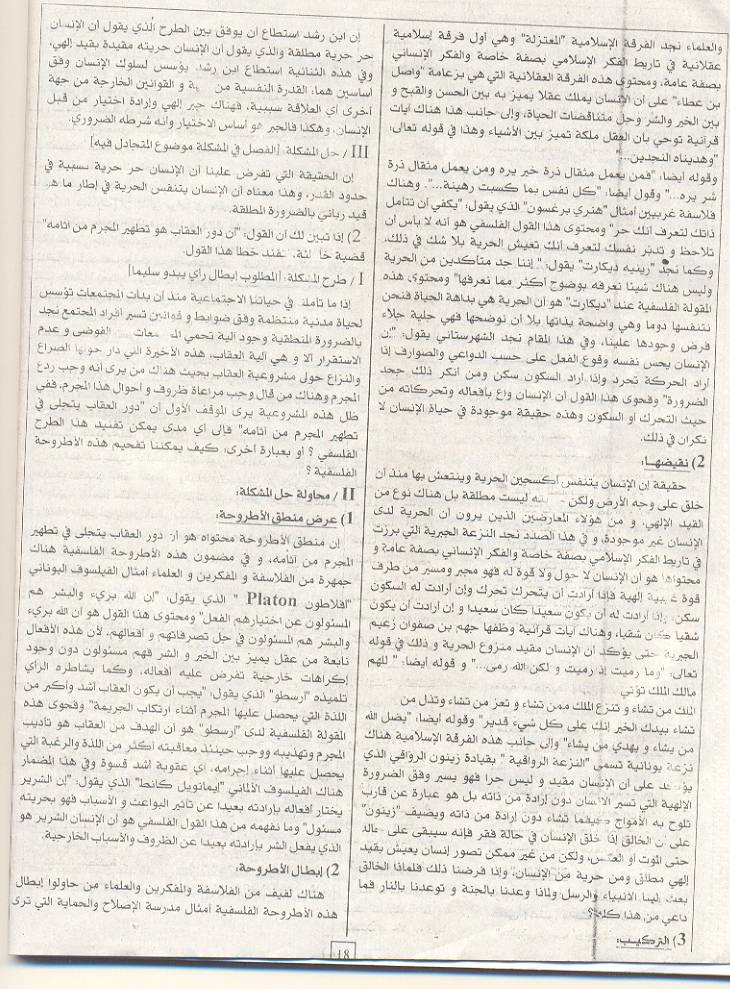 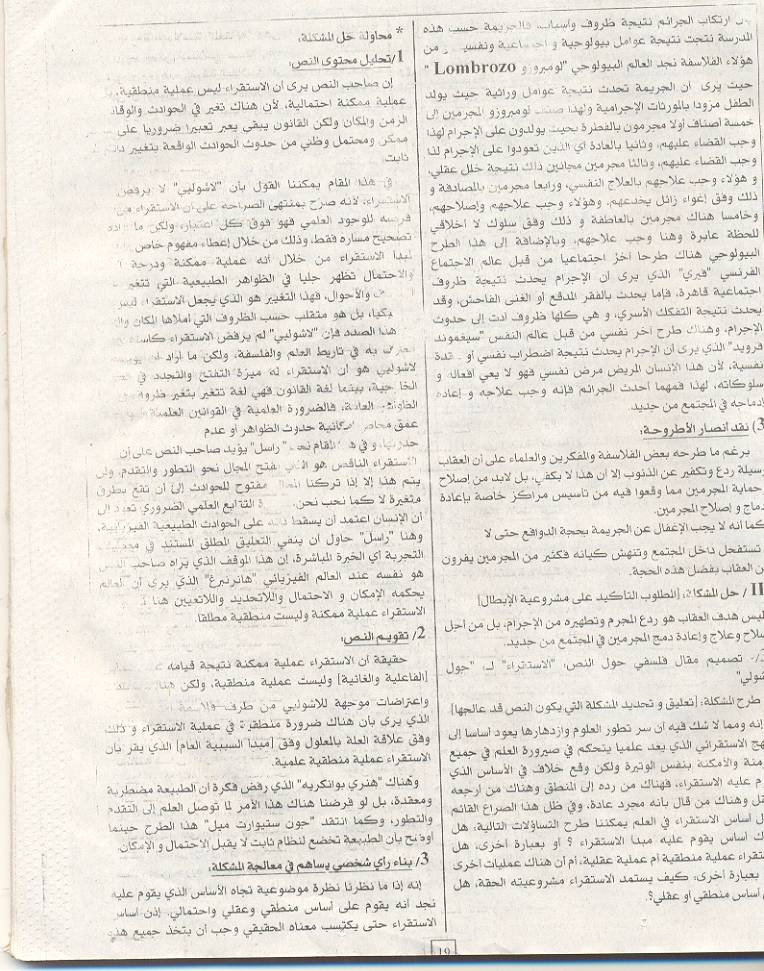 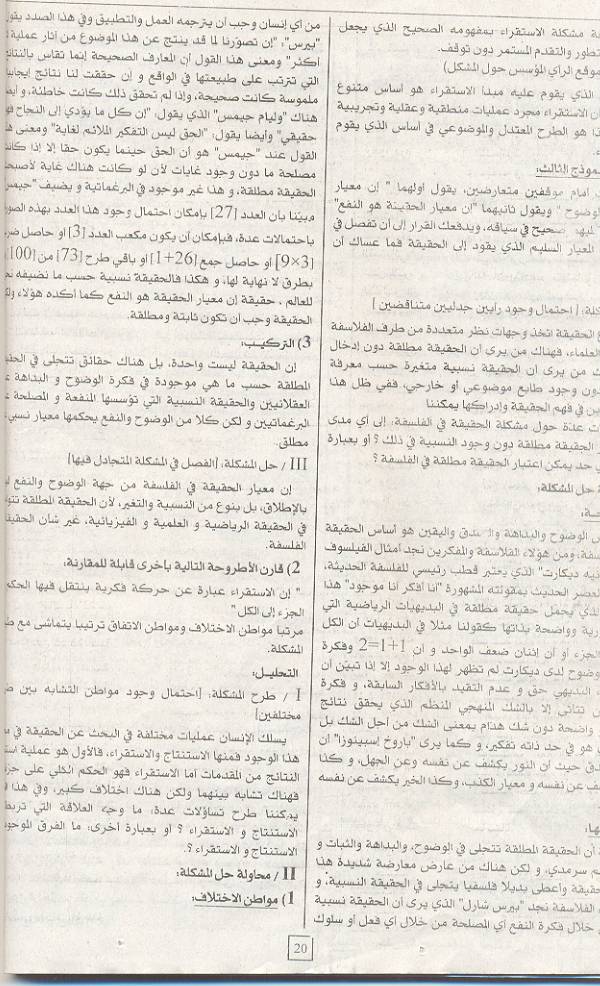 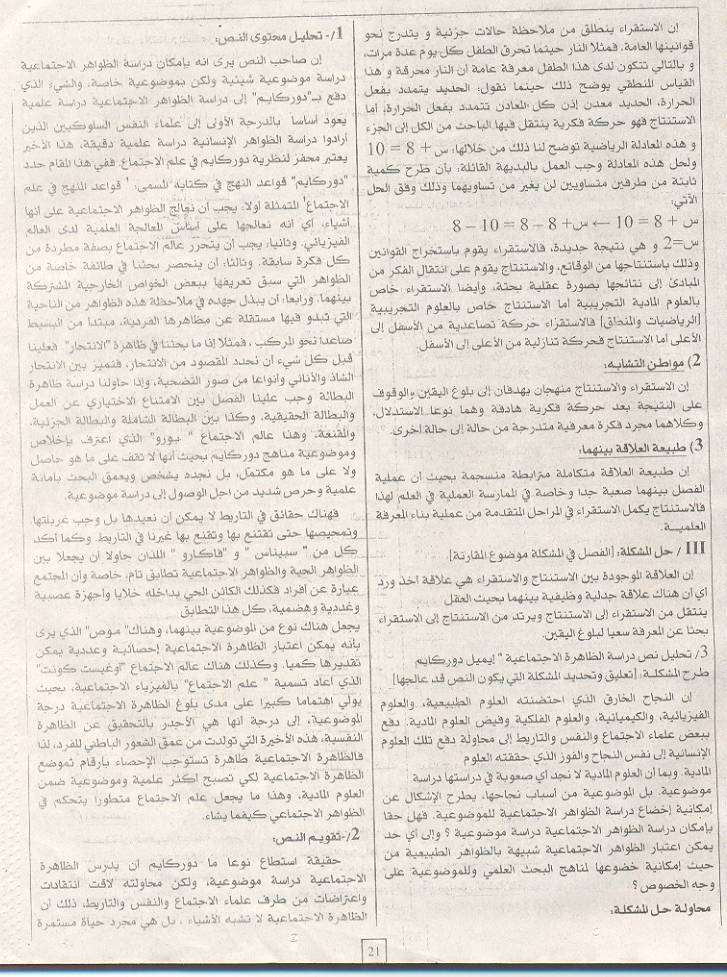 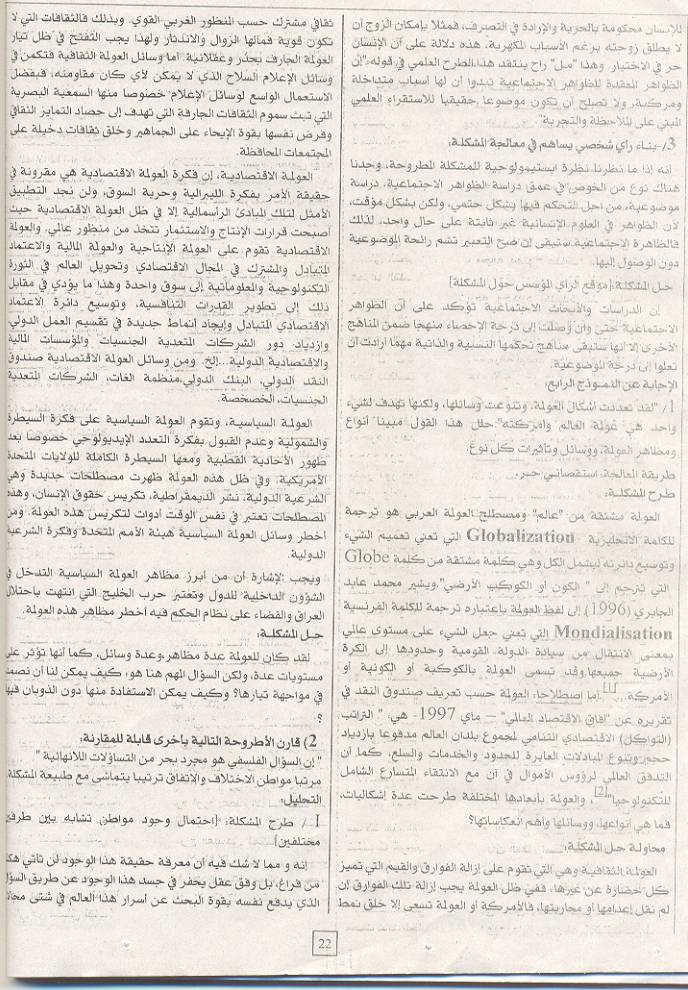 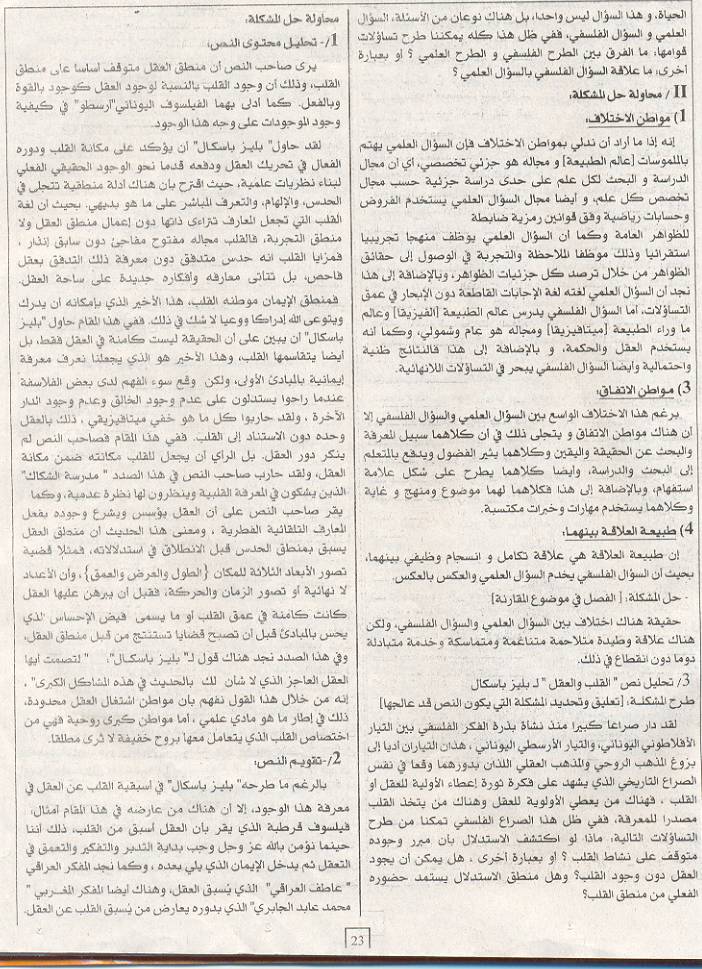 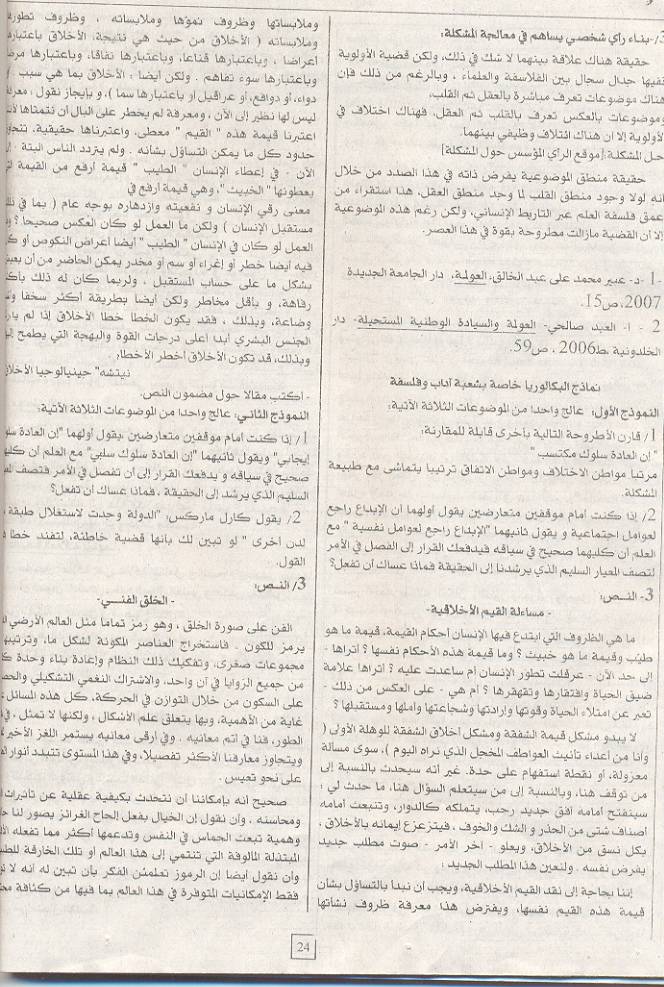 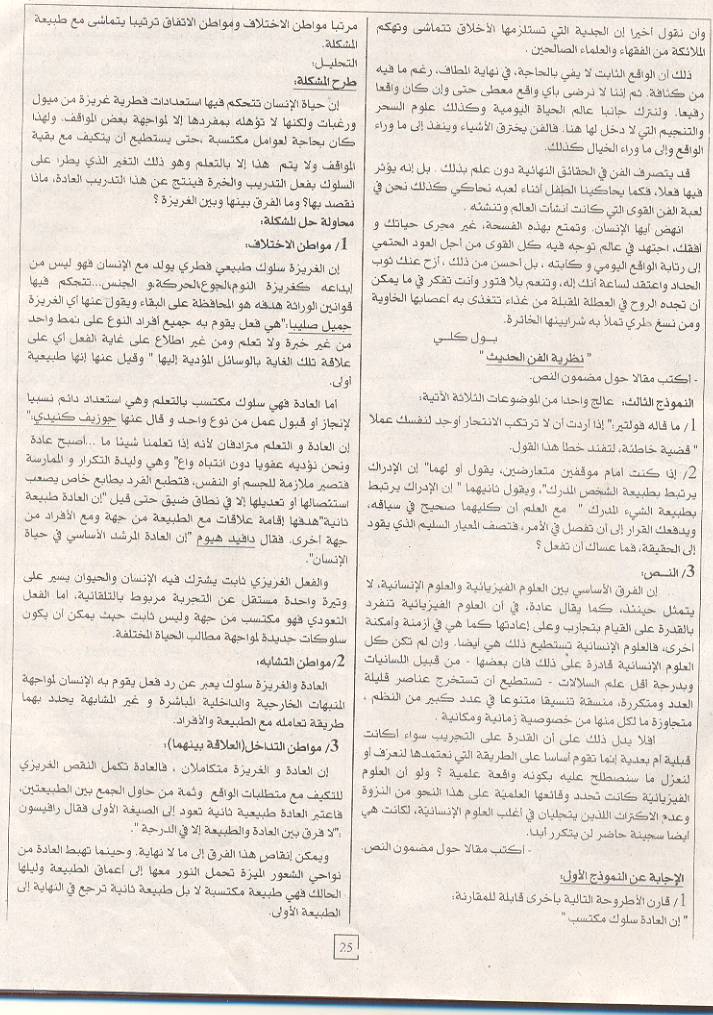 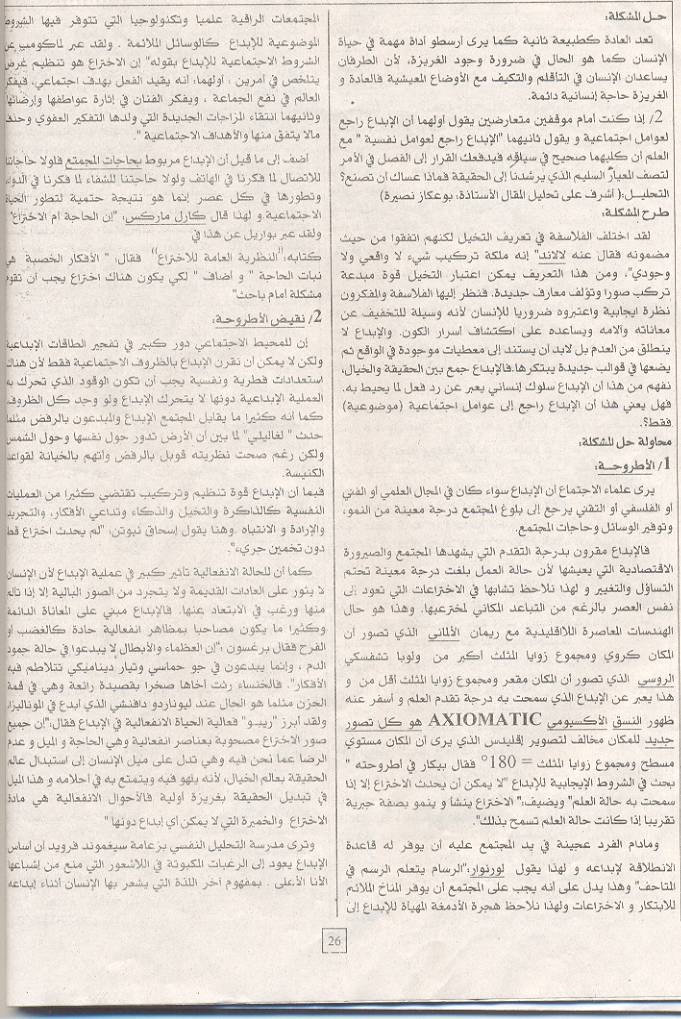 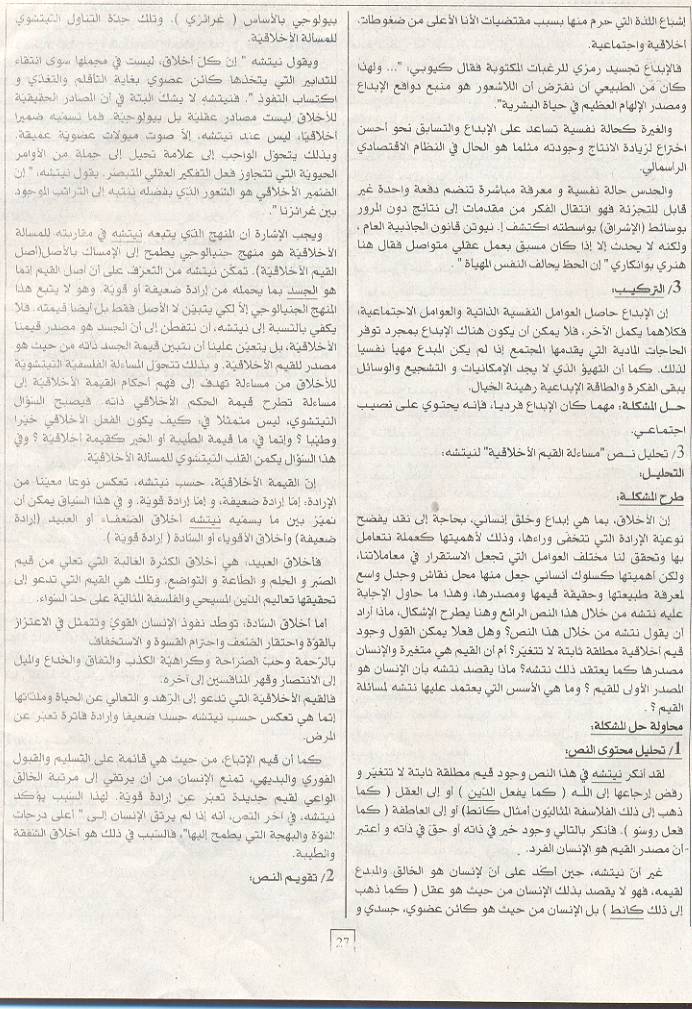 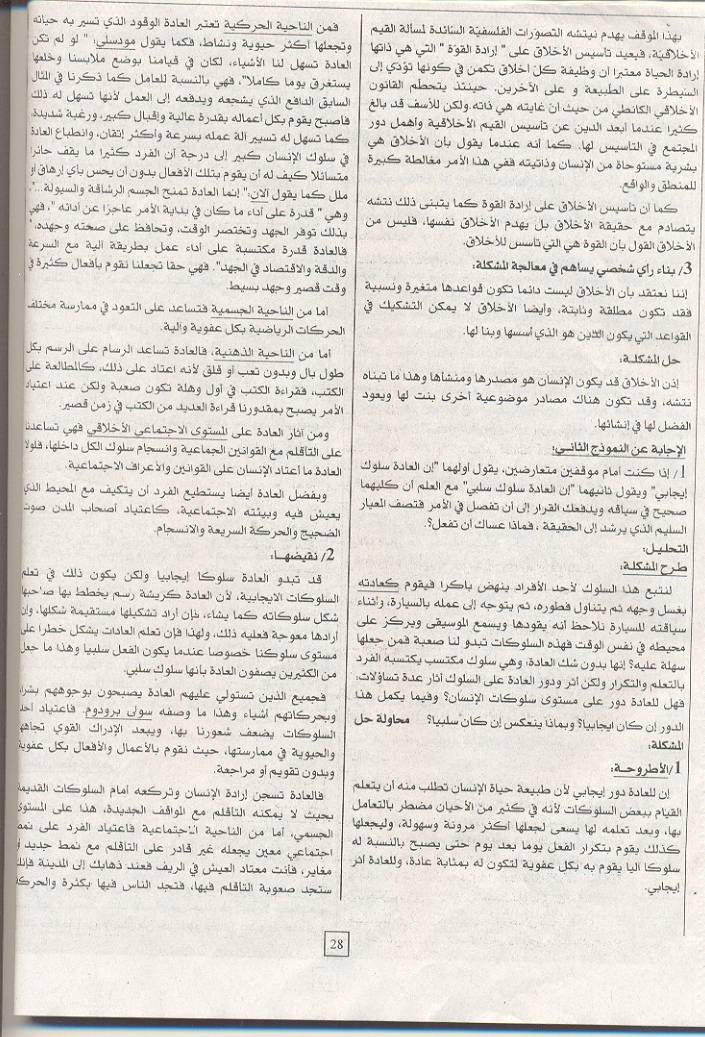 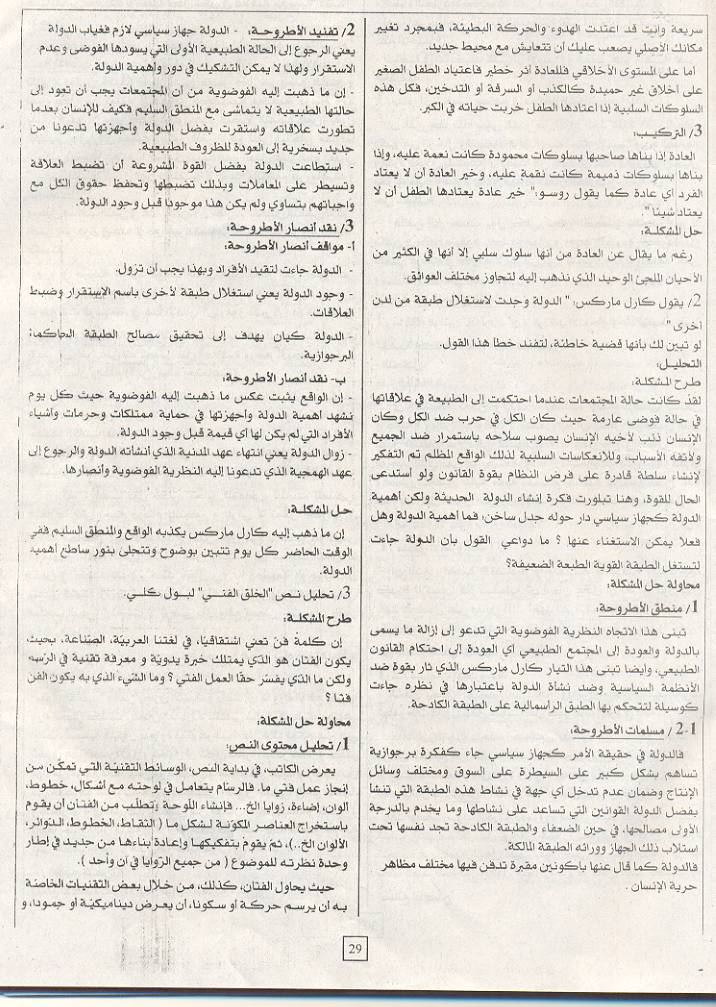 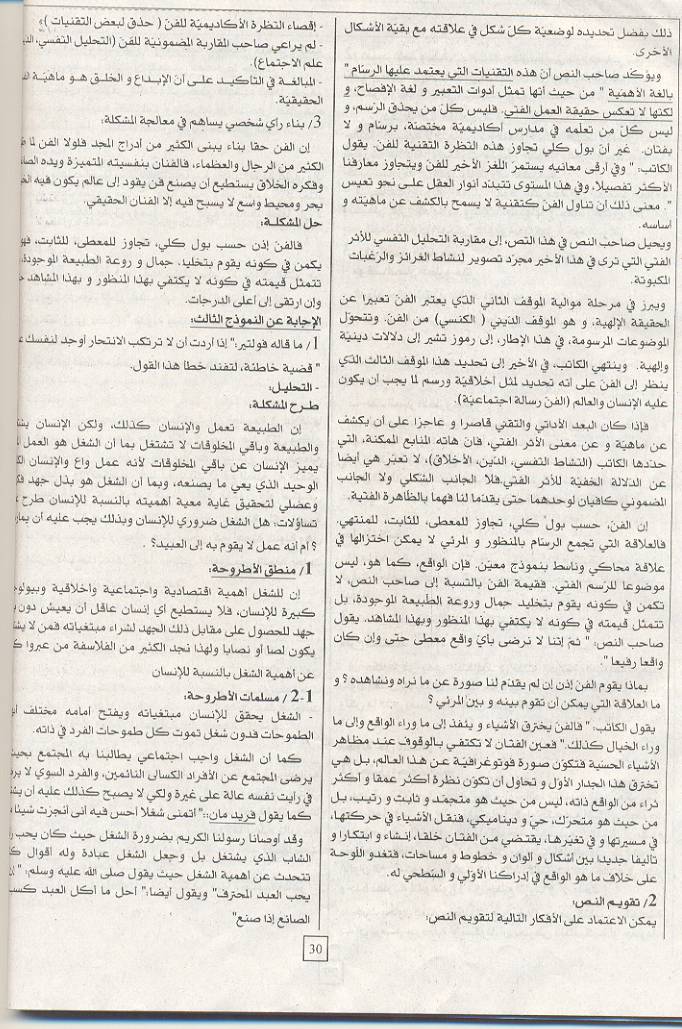 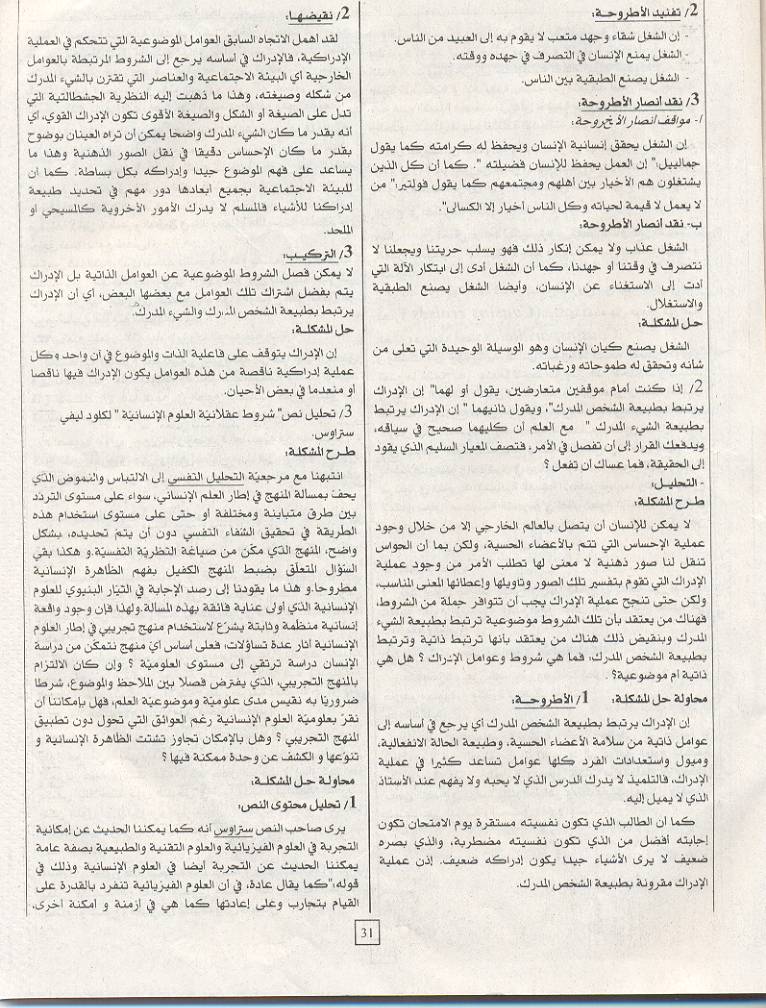 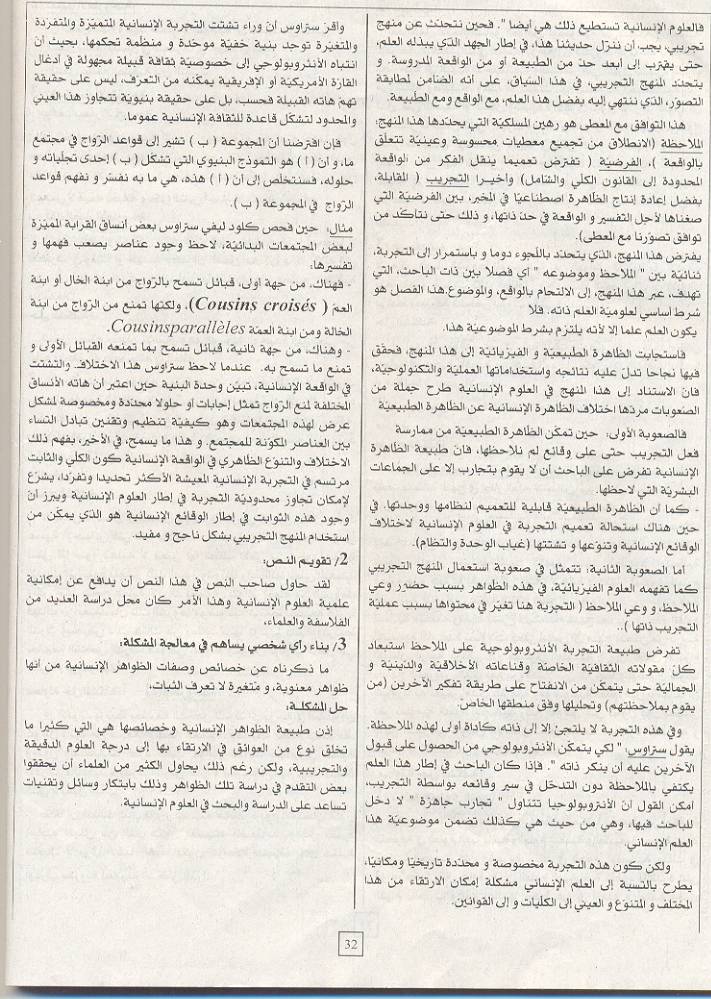 